"Маленькие слова" Уважаемые родители!Предлагаем вашему вниманию игровые упражнения о "маленьких словах" - предлогах.  Игровые упражнения помогут детям:
- научиться понимать пространственное значение предлогов, например:
под, над, на, в, у, около, возле и т.д.;
- сформировать представление о предлоге, как отдельном слове;- научиться составлять предложения по картинке.

 
 

 

 .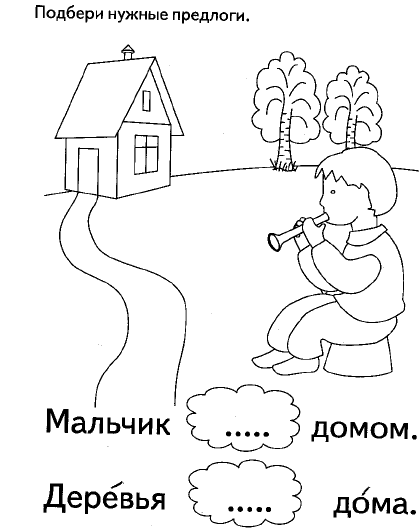 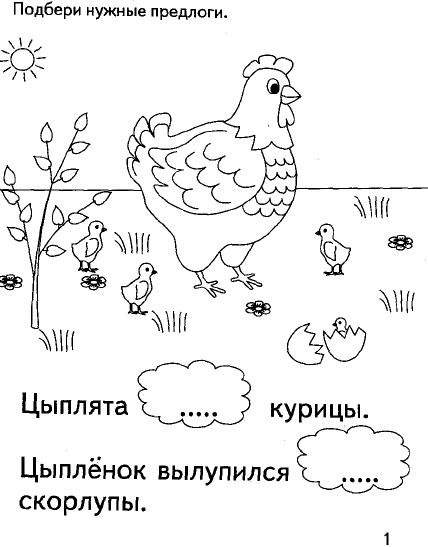 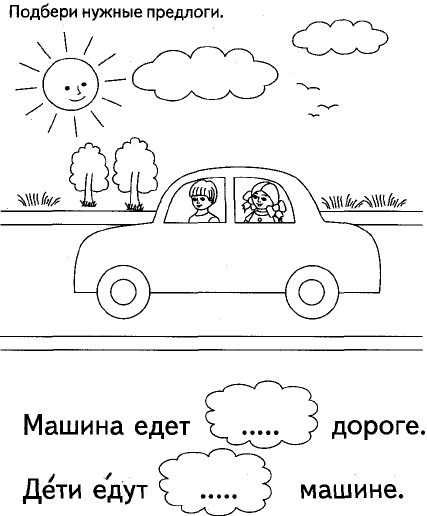 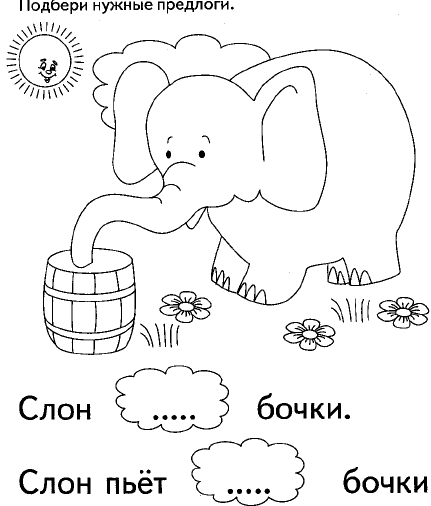 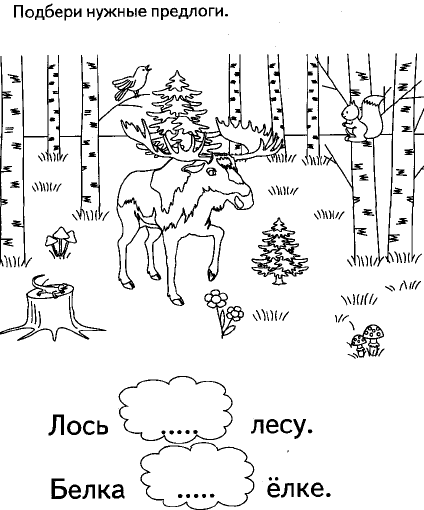 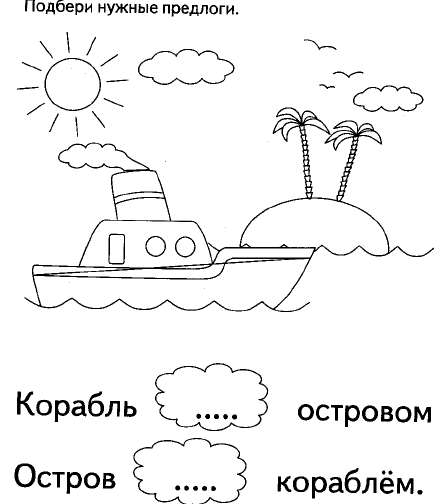 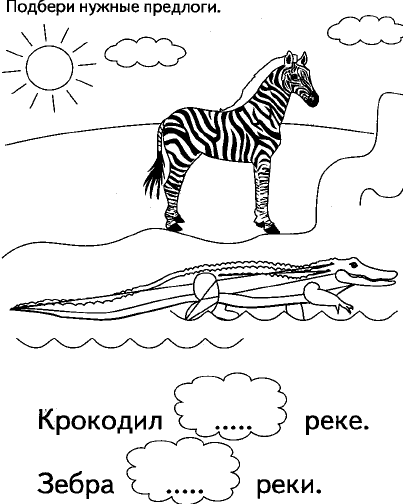 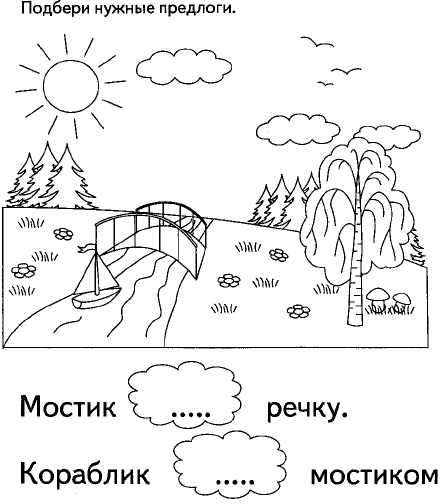 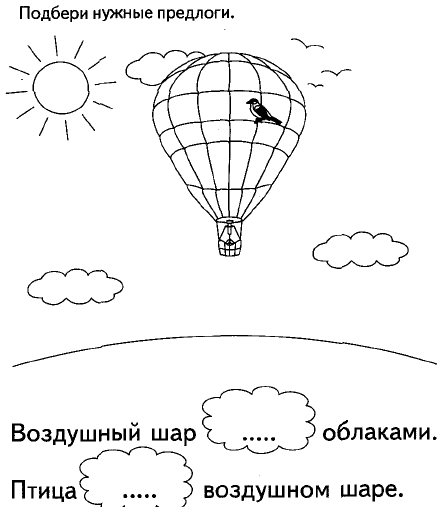 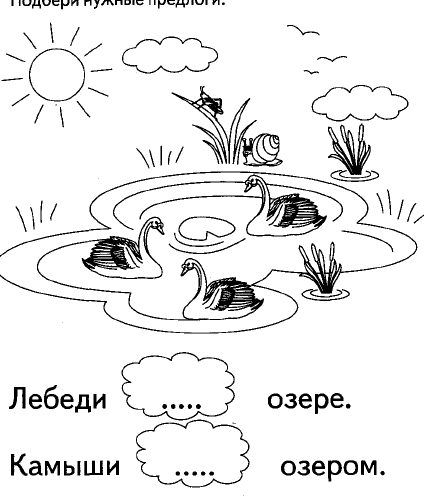 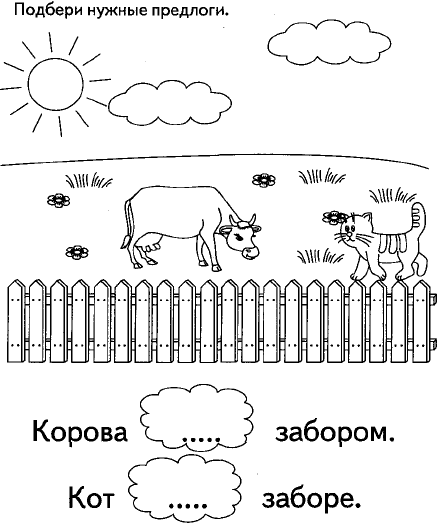 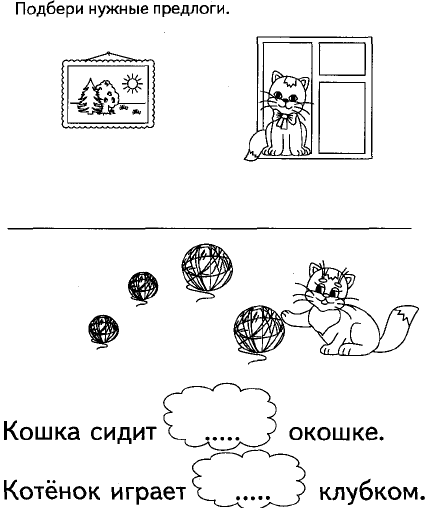 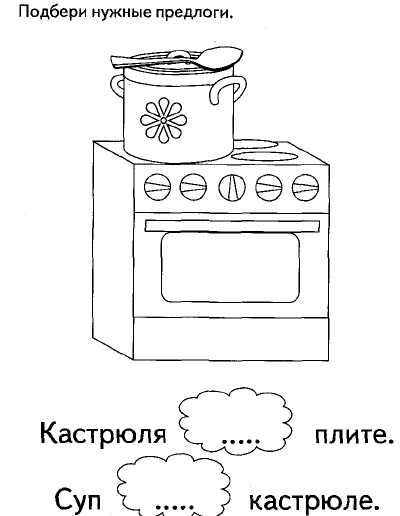 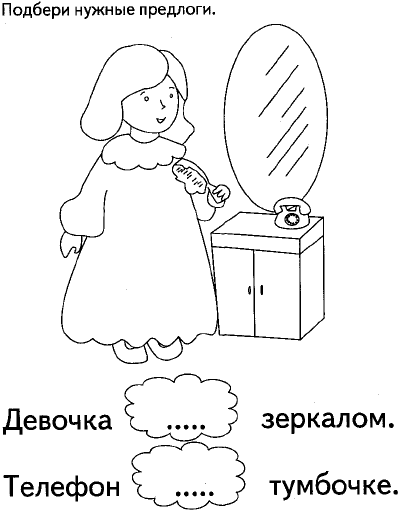 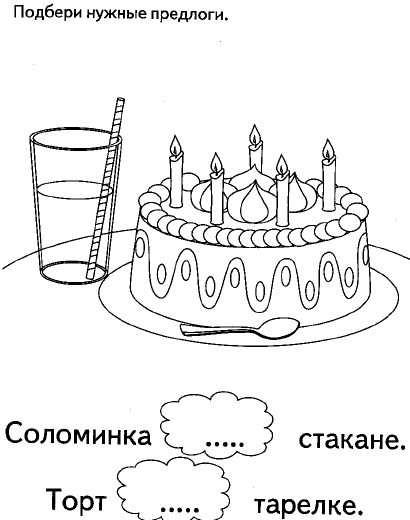 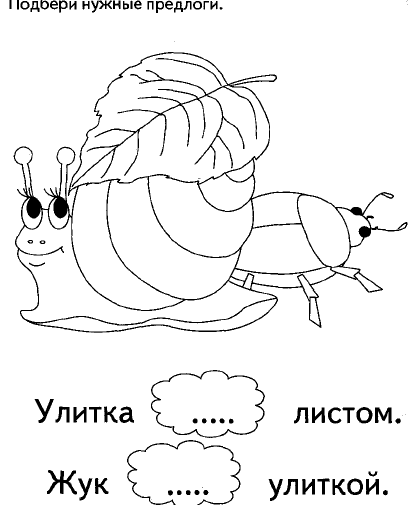 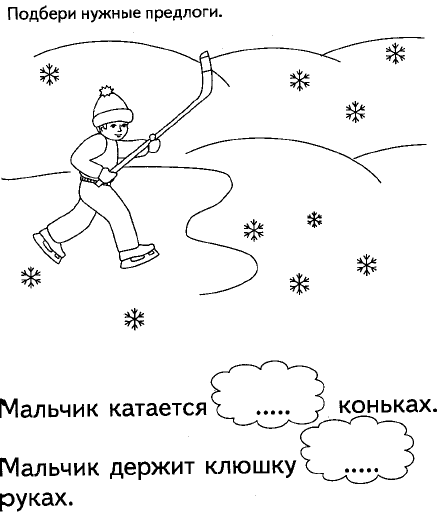 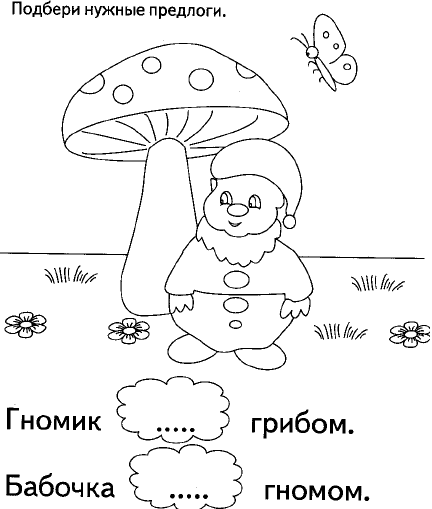 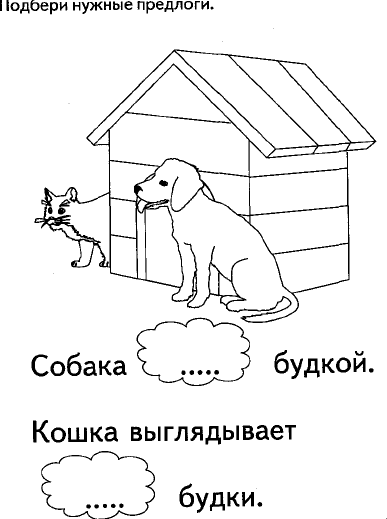 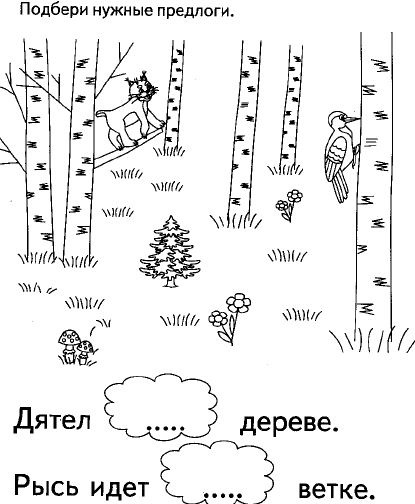 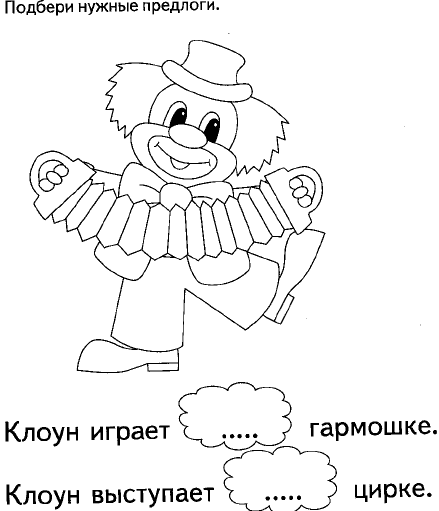 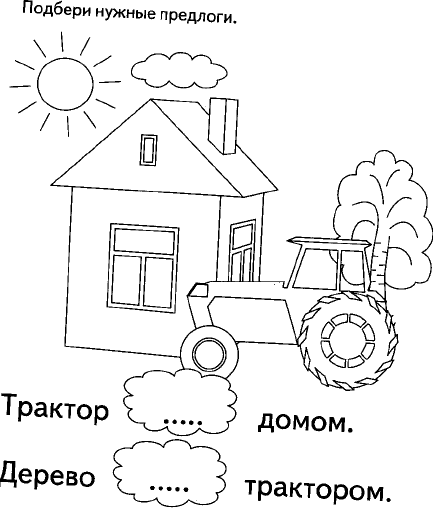 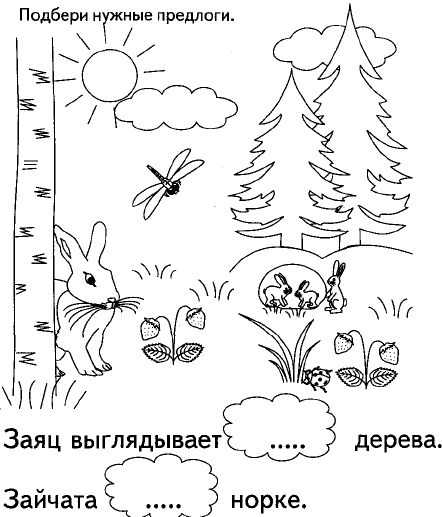 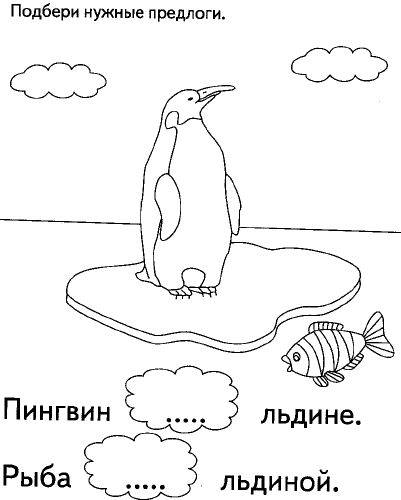 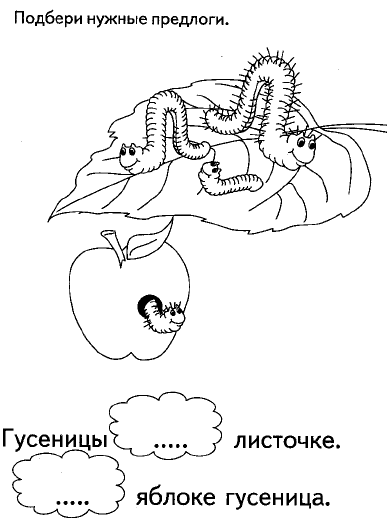 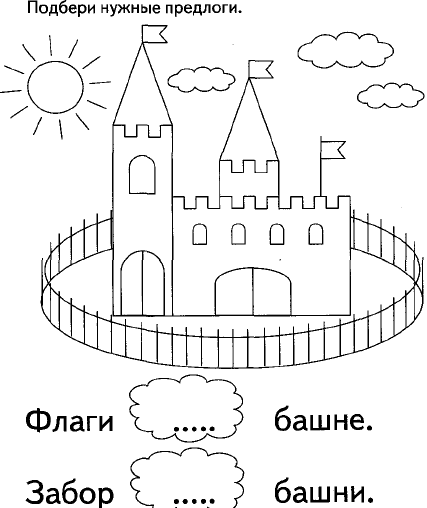 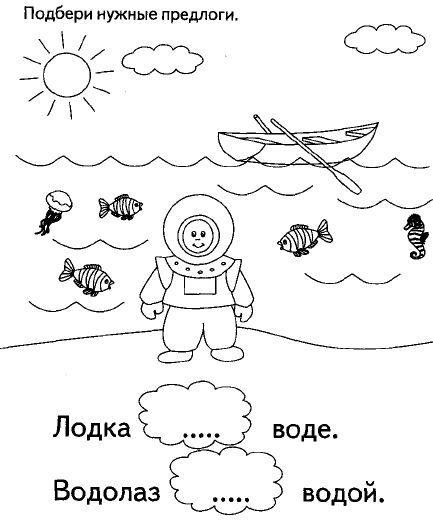 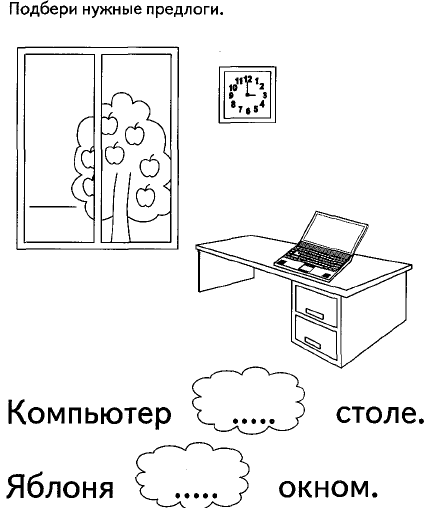 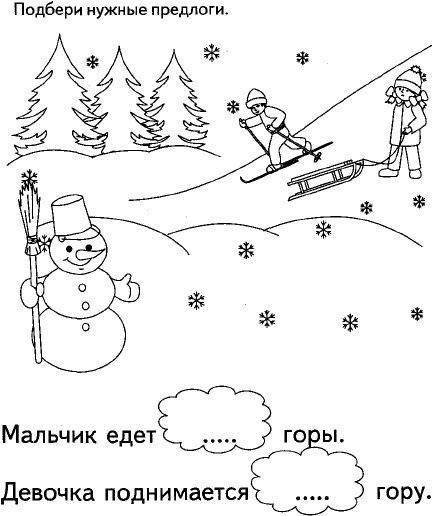 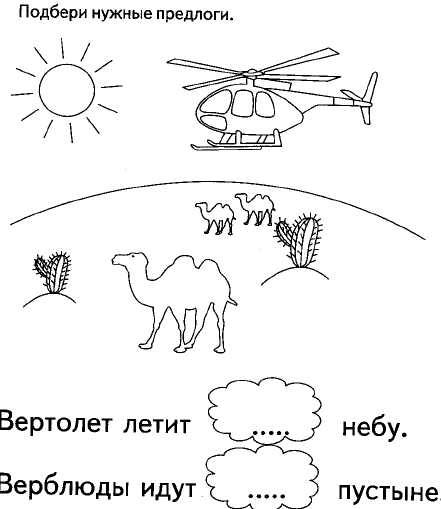 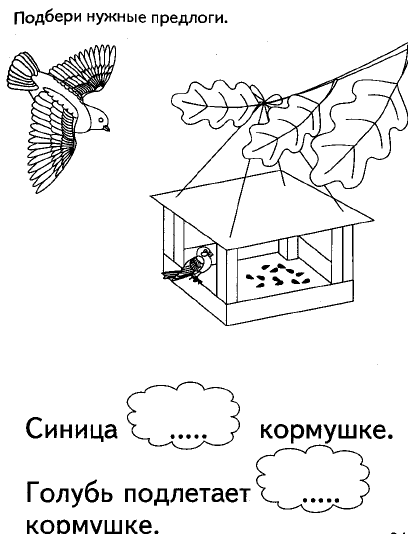 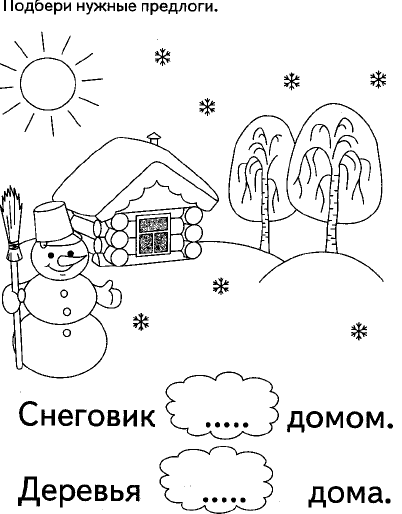 